RADIOTEMPS D'INTERVENTION DES PERSONNALITES POLITIQUES DANS LES JOURNAUX DU 01-10-2023 AU 31-10-2023 France Info 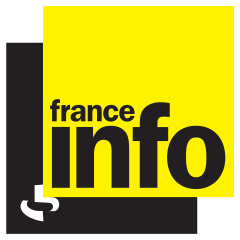 France Culture 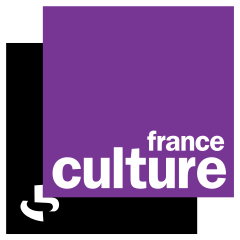 France Inter 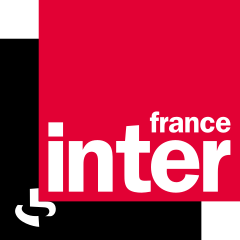 Radio Classique 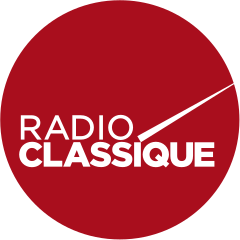 BFM Business 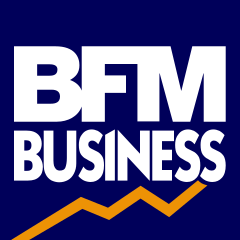 RMC 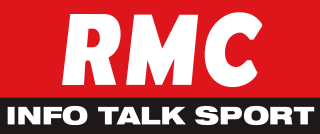 RTL 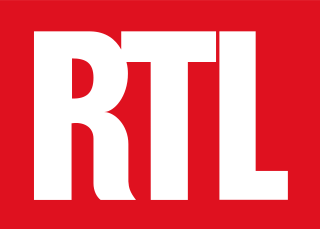 Europe 1 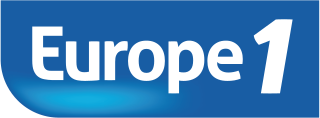 Sud Radio 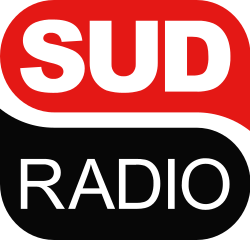 RADIOTEMPS D'INTERVENTION DES PERSONNALITES POLITIQUES DANS LES MAGAZINES DU 01-10-2023 AU 31-10-2023 France Info France Culture France Inter Radio Classique BFM Business RMC RTL Europe 1 Sud Radio RADIOTEMPS D'INTERVENTION DES PERSONNALITES POLITIQUES DANS LES AUTRES ÉMISSIONS DE PROGRAMMES DU 01-10-2023 AU 31-10-2023 France Culture France Inter Europe 1 JTFIntervenantAppartenanceDuréeCOLONNA CatherineMinistre01:17:17MACRON EmmanuelPrésident de la République hors débat politique01:00:25BORNE ElisabethPremier Ministre00:52:01ATTAL GabrielMinistre00:47:30DARMANIN GéraldMinistre00:45:46MACRON EmmanuelPrésident de la République en débat politique00:43:36OUDEA-CASTERA AmélieMinistre00:41:55TERLIER JeanRenaissance00:29:47VIGIER PhilippeMinistre00:22:16KELLER FabienneAgir00:19:36POZNANSKI BENHAMOU DAPHNADivers Gauche00:19:14LETURQUE FREDERICLes Centristes00:19:06RABEH ALIGénération.s00:17:56HABIB MeyerUnion des démocrates et indépendants00:17:55COQUEREL EricLa France insoumise00:17:27ARENOU CATHERINEDivers Droite00:17:16BERTRAND XavierLes Républicains00:17:06LEVY ELIEDivers00:15:25LOISEAU NathalieHorizons00:15:24LE GALL ArnaudLa France insoumise00:15:12FASQUELLE DanielLes Républicains00:15:02COSSE EMMANUELLEDivers Gauche00:14:59HURMIC PierreEurope Ecologie-les Verts00:14:50CANFIN PascalRenaissance00:14:44HADDAD PATRICKParti socialiste00:14:40ROSSIGNOL LaurenceParti socialiste00:14:26DARAGON NICOLASLes Républicains00:13:41PANOT MathildeLa France insoumise00:13:33LEFEVRE MathieuRenaissance00:13:29PERRIN CédricLes Républicains00:13:08BECHT OlivierMinistre00:12:55PETIT CARINEGénération.s00:12:45BOURGUIGNON BrigitteRenaissance00:12:34OLHARAN SEBASTIENLes Républicains00:12:33CAMARD SOPHIELa France insoumise00:12:09MAQUET JacquelineRenaissance00:11:36BEAUNE ClémentMinistre00:11:13LEPICK OLIVIERDivers Droite00:10:27VICHNIEVSKY LaurenceMouvement démocrate00:10:02MOURIER MARLENELes Républicains00:09:34YOUSSOUFFA EstelleDivers00:09:33KAROUTCHI RogerLes Républicains00:09:22ANGLADE Pieyre-AlexandreRenaissance00:09:15LEPROUST GILLESParti communiste français00:09:14JACOBELLI LaurentRassemblement national00:09:13PANNIER-RUNACHER AgnèsMinistre00:09:04DIGEON BENOITLes Républicains00:08:59VALLAUD BorisParti socialiste00:08:59CORBIERE AlexisLa France insoumise00:08:40FOURNIER MICHELDivers Droite00:08:32CHATELAIN CyrielleLes Ecologistes00:08:31VIGNOT AnneLes Ecologistes00:08:29TROUSSEL StéphaneParti socialiste00:08:18GUEDJ JérômeParti socialiste00:08:07LAIGNEL ANDREParti socialiste00:07:48BOMPARD ManuelLa France insoumise00:07:45FAURE OlivierParti socialiste00:07:34AVEROUS GILLes Républicains00:07:20DE CALAN MaëlLes Républicains00:07:13HOULIE SachaRenaissance00:07:10BITEAU BenoitEurope Ecologie-les Verts00:07:02VALLAUD-BELKACEM NajatParti socialiste00:06:48JOMIER BernardDivers Gauche00:06:44FOURNIER ERICUnion des démocrates et indépendants00:06:38DUMONT Pierre-HenriLes Républicains00:06:34BOURLANGES Jean-LouisMouvement démocrate00:06:29GARRIDO RaquelLa France insoumise00:06:25VERAN OlivierMinistre00:06:20RAUCH IsabelleRenaissance00:06:18LUTZ MichèleLes Républicains00:06:05BOUDIE FlorentRenaissance00:05:48TONDELIER MarineEurope Ecologie-les Verts00:05:42RIO PHILIPPEParti communiste français00:05:36GINESY Charles-AngeLes Républicains00:05:28STUDER BrunoRenaissance00:05:25GOULET NathalieUnion des démocrates et indépendants00:05:22CAZENAVE ThomasMinistre00:05:18GONTARD GuillaumeDivers Gauche00:05:18COULON CHRISTOPHELes Républicains00:05:16RAMOS RichardMouvement démocrate00:05:12ROUSSEL FabienParti communiste français00:05:09CARTERET JEAN PAULParti socialiste00:05:09GOZI SandroRenaissance00:05:08GUERINI StanislasMinistre00:04:53LE PEN MarineRassemblement national00:04:52GACQUERRE AmelUnion des démocrates et indépendants00:04:52DE MAZIERES FRANCOISDivers Droite00:04:47LE FOLL StéphaneParti socialiste00:04:43DURIMEL HARRYEurope Ecologie-les Verts00:04:39ARENAS RodrigoLa France insoumise00:04:37LAMIRAULT LucAgir00:04:29HOCQUARD FREDERICGénération.s00:04:28GASSILLOUD ThomasAgir00:04:20LUCAS BenjaminGénération.s00:04:16DIDIER GeoffroyLes Républicains00:04:16LISNARD DavidLes Républicains00:04:15FOLLIOT PhilippeRenaissance00:04:12BRAUN-PIVET YaëlRenaissance00:04:09SPILLEBOUT VioletteRenaissance00:04:08ROUSSEAU SandrineLes Ecologistes00:04:05GUETTA BernardRenaissance00:03:57BOUAMRANE KARIMParti socialiste00:03:49BARROT Jean-NoëlMinistre00:03:44BERGE AuroreMinistre00:03:37CADRO DIDIERDivers Gauche00:03:37BOURRA FRANCINELes Républicains00:03:37FILOCHE LEAGénération.s00:03:34MARION AGNESReconquête00:03:33WAUQUIEZ LaurentLes Républicains00:03:33ROBERT SYLVAINParti socialiste00:03:31DUPOND-MORETTI EricMinistre00:03:30CAZENEUVE BernardLa Convention00:03:27GUILLUY THIBAUTRenaissance00:03:21CIOTTI EricLes Républicains00:02:58DOSSUS ThomasEurope Ecologie-les Verts00:02:47NIVET JEAN PIERRESans étiquette00:02:35LOUVRIER FranckLes Républicains00:02:34JOLIVET FrançoisHorizons00:02:30DHERSIN FranckHorizons00:02:29DUSSOPT OlivierMinistre00:02:24ROUSSEAU AurélienMinistre00:02:21FAURE BrunoLes Républicains00:02:19POCHON MarieEurope Ecologie-les Verts00:02:16EL KHILI FATIMAEurope Ecologie-les Verts00:02:09BARDELLA JordanRassemblement national00:02:07CORMAND DavidEurope Ecologie-les Verts00:02:00GENEVARD AnnieLes Républicains00:01:56LETCHIMY SergeParti progressiste martiniquais00:01:48CARAYON BERNARDLes Républicains00:01:46MARCANGELI LaurentHorizons00:01:44ZEMMOUR EricReconquête00:01:43FOUNTAINE JEAN FRANCOISDivers Gauche00:01:36ODOUL JulienRassemblement national00:01:32PHILIPPE EdouardHorizons00:01:29KRABAL GUILLAUMEDivers Gauche00:01:28DE GONNEVILLE PHILIPPEDivers Droite00:01:26JIMENEZ BENOITUnion des démocrates et indépendants00:01:22GATIAN AUDREYParti socialiste00:01:20BERNALICIS UgoLa France insoumise00:01:18DELAPORTE ArthurParti socialiste00:01:14SEJOURNE StéphaneRenaissance00:01:09PAYRE RENAUDDivers Gauche00:01:08LARCHER GérardLes Républicains00:01:08DE COURSON CharlesLes Centristes00:01:07LEAUMENT AntoineLa France insoumise00:01:06RETAILLEAU BrunoLes Républicains00:01:04TAVEL CLAUDINESans étiquette00:01:02LE MAIRE BrunoMinistre00:01:00DE LASTEYRIE GREGOIREHorizons00:01:00JTFIntervenantAppartenanceDuréeMACRON EmmanuelPrésident de la République en débat politique00:05:09ARENOU CATHERINEDivers Droite00:03:36BORNE ElisabethPremier Ministre00:03:11MACRON EmmanuelPrésident de la République hors débat politique00:02:26DARMANIN GéraldMinistre00:02:02COLONNA CatherineMinistre00:01:35LE PEN MarineRassemblement national00:01:34BOMPARD ManuelLa France insoumise00:01:27MENAGE ThomasRassemblement national00:01:20MAYER-ROSSIGNOL NicolasParti socialiste00:01:20FAURE OlivierParti socialiste00:01:18PANOT MathildeLa France insoumise00:01:11JTFIntervenantAppartenanceDuréeBORNE ElisabethPremier Ministre00:13:51MACRON EmmanuelPrésident de la République hors débat politique00:12:37ATTAL GabrielMinistre00:09:56COSSE EMMANUELLEDivers Gauche00:09:37MACRON EmmanuelPrésident de la République en débat politique00:07:58BRAS DENIS ANNIEDivers Gauche00:06:40PANOT MathildeLa France insoumise00:05:22COLONNA CatherineMinistre00:05:11DARMANIN GéraldMinistre00:04:50FAURE OlivierParti socialiste00:04:16BRUN PhilippeParti socialiste00:04:15GREGOIRE EmmanuelParti socialiste00:03:40BRAUN-PIVET YaëlRenaissance00:03:37EL KHILI FATIMAEurope Ecologie-les Verts00:03:33RIO PHILIPPEParti communiste français00:03:10POMPILI BarbaraEn Commun !00:03:06COQUEREL EricLa France insoumise00:02:35FOURNIER MICHELDivers Droite00:02:35GALZIN FLORENCEDivers Droite00:02:32GINESY Charles-AngeLes Républicains00:02:28ROSSIGNOL LaurenceParti socialiste00:02:15OUDEA-CASTERA AmélieMinistre00:02:09BERTRAND XavierLes Républicains00:02:00VERAN OlivierMinistre00:01:55CAZENEUVE Jean-RenéRenaissance00:01:45TERLIER JeanRenaissance00:01:44ROUSSEL FabienParti communiste français00:01:42DUPOND-MORETTI EricMinistre00:01:42LE GALL ArnaudLa France insoumise00:01:37LE MAIRE BrunoMinistre00:01:33CIOTTI EricLes Républicains00:01:29RABEH ALIGénération.s00:01:28VIGIER PhilippeMinistre00:01:26GARRIDO RaquelLa France insoumise00:01:24LETURQUE FREDERICLes Centristes00:01:24RETAILLEAU BrunoLes Républicains00:01:18CANFIN PascalRenaissance00:01:14WAUQUIEZ LaurentLes Républicains00:01:13LEPROUST GILLESParti communiste français00:01:09DELAPORTE ArthurParti socialiste00:01:09CORMAND DavidEurope Ecologie-les Verts00:01:03KAROUTCHI RogerLes Républicains00:01:01ARENOU CATHERINEDivers Droite00:01:01LE PEN MarineRassemblement national00:01:00JTFIntervenantAppartenanceDuréeOLHARAN SEBASTIENLes Républicains00:01:30MACRON EmmanuelPrésident de la République hors débat politique00:01:27MADELON JEAN LOUISDivers00:01:25DURAND CHRISTIANDivers00:01:18PALIX DOMINIQUEParti socialiste00:01:16BORNE ElisabethPremier Ministre00:01:14BESCHIZZA BrunoLes Républicains00:01:12DUGELET ISABELLEDivers00:01:12DINGEON BENOITLes Républicains00:01:10AMPEN FRANCISDivers00:01:09ATTAL GabrielMinistre00:01:08PAPINEAU BRUNODivers00:01:08DE MAZIERES FRANCOISDivers Droite00:01:06DARMANIN GéraldMinistre00:01:00JTFIntervenantAppartenanceDuréeLE MAIRE BrunoMinistre00:10:30BORNE ElisabethPremier Ministre00:04:18GREGOIRE OliviaMinistre00:03:38MACRON EmmanuelPrésident de la République en débat politique00:02:16COQUEREL EricLa France insoumise00:01:59PANNIER-RUNACHER AgnèsMinistre00:01:21VERGRIETE PatriceMinistre00:01:19IZARD AlexisRenaissance00:01:12SIMONNET DanielleLa France insoumise00:01:10LE PEN MarineRassemblement national00:01:06DENOUES CoralieDivers Droite00:01:04JTFIntervenantAppartenanceDuréeMACRON EmmanuelPrésident de la République hors débat politique00:14:31BORNE ElisabethPremier Ministre00:11:03DARMANIN GéraldMinistre00:07:29ATTAL GabrielMinistre00:07:18MACRON EmmanuelPrésident de la République en débat politique00:03:46BEAUNE ClémentMinistre00:02:35OUDEA-CASTERA AmélieMinistre00:02:12VERAN OlivierMinistre00:01:57CIOTTI EricLes Républicains00:01:48FAURE OlivierParti socialiste00:01:27VALLINI AndréParti socialiste00:01:24HABIB MeyerUnion des démocrates et indépendants00:01:18ROSSIGNOL LaurenceParti socialiste00:01:15JIMENEZ BENOITUnion des démocrates et indépendants00:01:08LEPROUST GILLESParti communiste français00:01:08GILLET YoannRassemblement national00:01:00VERGRIETE PatriceMinistre00:01:00JTFIntervenantAppartenanceDuréeMACRON EmmanuelPrésident de la République hors débat politique00:16:58OUDEA-CASTERA AmélieMinistre00:11:43RIO PHILIPPEParti communiste français00:06:40MACRON EmmanuelPrésident de la République en débat politique00:04:21LAURENT PHILLIPEUnion des démocrates et indépendants00:04:12BORNE ElisabethPremier Ministre00:03:56ATTAL GabrielMinistre00:03:27DARMANIN GéraldMinistre00:02:50BEAUNE ClémentMinistre00:01:33COLONNA CatherineMinistre00:01:22PANOT MathildeLa France insoumise00:01:08LEFEVRE MathieuRenaissance00:01:03JTFIntervenantAppartenanceDuréeMACRON EmmanuelPrésident de la République en débat politique00:23:16DARMANIN GéraldMinistre00:10:35ATTAL GabrielMinistre00:09:32BORNE ElisabethPremier Ministre00:08:58KANNER PatrickParti socialiste00:05:20LE RUDULIER StéphaneLes Républicains00:04:55BARDELLA JordanRassemblement national00:04:45TEMAL RachidParti socialiste00:03:34MELENCHON Jean-LucLa France insoumise00:03:03MILLIENNE BrunoMouvement démocrate00:03:01PANOT MathildeLa France insoumise00:02:55DUPOND-MORETTI EricMinistre00:02:54LE PEN MarineRassemblement national00:02:53BEAUNE ClémentMinistre00:02:48BRAUN-PIVET YaëlRenaissance00:02:47CIOTTI EricLes Républicains00:02:24VERAN OlivierMinistre00:02:00BOMPARD ManuelLa France insoumise00:01:57ZEMMOUR EricReconquête00:01:54WAUQUIEZ LaurentLes Républicains00:01:49BERGE AuroreMinistre00:01:48BUGIS PASCALDivers Droite00:01:46YOUSSOUFFA EstelleDivers00:01:44TERLIER JeanRenaissance00:01:26CAZENAVE ThomasMinistre00:01:21GUEDJ JérômeParti socialiste00:01:17CIUNTU MARIE-CAROLELes Républicains00:01:05BELLENGIER JULIENDivers00:01:01JTFIntervenantAppartenanceDuréeMACRON EmmanuelPrésident de la République hors débat politique00:17:20DARMANIN GéraldMinistre00:04:10BORNE ElisabethPremier Ministre00:04:07ATTAL GabrielMinistre00:03:10MACRON EmmanuelPrésident de la République en débat politique00:02:40OUDEA-CASTERA AmélieMinistre00:01:20BEAUNE ClémentMinistre00:01:00MAGIntervenantAppartenanceDuréeTANGUY Jean-PhilippeRassemblement national01:17:43BOMPARD ManuelLa France insoumise01:03:20BARDELLA JordanRassemblement national00:58:25DUSSOPT OlivierMinistre00:56:20RETAILLEAU BrunoLes Républicains00:38:04LOISEAU NathalieHorizons00:32:52HADDAD BenjaminRenaissance00:32:23OUDEA-CASTERA AmélieMinistre00:32:11MACRON EmmanuelPrésident de la République hors débat politique00:28:17MACRON EmmanuelPrésident de la République en débat politique00:28:16LAVALETTE LaureRassemblement national00:27:25BOURLANGES Jean-LouisMouvement démocrate00:26:26FAURE OlivierParti socialiste00:25:47BERNALICIS UgoLa France insoumise00:25:43CAZENAVE ThomasMinistre00:25:21GUERINI StanislasMinistre00:23:27MARCANGELI LaurentHorizons00:23:18FERRACCI MarcRenaissance00:23:08VALLAUD-BELKACEM NajatParti socialiste00:22:07LAIGNEL ANDREParti socialiste00:21:16REGOL SandraLes Ecologistes00:21:13AUBRY ManonLa France insoumise00:21:06MARGUERITTE LouisRenaissance00:20:32LISNARD DavidLes Républicains00:19:56ROUSSEL FabienParti communiste français00:19:38VALLS ManuelDivers Centre00:19:37CAZENEUVE BernardLa Convention00:19:35SAINT-MARTIN LaurentRenaissance00:19:12LEFEVRE MathieuRenaissance00:18:16BERTRAND XavierLes Républicains00:18:13GREGOIRE OliviaMinistre00:18:09DUPOND-MORETTI EricMinistre00:18:01GENETET AnneRenaissance00:18:00ROUSSEAU SandrineLes Ecologistes00:17:44BLANQUER Jean-MichelRenaissance00:17:20DIDIER GeoffroyLes Républicains00:17:03VERAN OlivierMinistre00:16:42DECAGNY ARNAUDUnion des démocrates et indépendants00:16:36CORBIERE AlexisLa France insoumise00:16:05COQUEREL EricLa France insoumise00:14:33GARRIDO RaquelLa France insoumise00:12:58AGRESTI-ROUBACHE SabrinaMinistre00:12:46ODOUL JulienRassemblement national00:12:04BORNE ElisabethPremier Ministre00:09:59TONDELIER MarineEurope Ecologie-les Verts00:09:14LE HYARIC PATRICKParti communiste français00:08:06DARMANIN GéraldMinistre00:06:31DIAZ EdwigeRassemblement national00:06:04WAUQUIEZ LaurentLes Républicains00:04:05LE PEN MarineRassemblement national00:03:39COLONNA CatherineMinistre00:03:32ROUSSEAU AurélienMinistre00:03:25HURMIC PierreEurope Ecologie-les Verts00:02:12JADOT YannickLes Ecologistes00:02:08SARKOZY NicolasLes Républicains00:02:08LETURQUE FREDERICLes Centristes00:02:05GLUCKSMANN RaphaëlPlace publique00:02:03BRAUN-PIVET YaëlRenaissance00:01:55JOMIER BernardDivers Gauche00:01:54BAKHTIARI ZARTOSHTEDivers Droite00:01:36ATTAL GabrielMinistre00:01:27RIESTER FranckMinistre00:01:27MELENCHON Jean-LucLa France insoumise00:01:18BEAUNE ClémentMinistre00:01:13PANOT MathildeLa France insoumise00:01:03MAGIntervenantAppartenanceDuréeTONDELIER MarineEurope Ecologie-les Verts00:32:41VERAN OlivierMinistre00:29:33VIGIER PhilippeMinistre00:14:29GOULET PerrineMouvement démocrate00:12:45AUTAIN ClémentineLa France insoumise00:10:43LEPAGE CorinneCap écologie00:09:45SANDER AnneLes Républicains00:08:53RABEH ALIGénération.s00:07:15PUYENCHET BERNARDDivers Droite00:07:11DIGEON BENOITLes Républicains00:06:52OLLIVIER MATHILDEEurope Ecologie-les Verts00:02:42BORNE ElisabethPremier Ministre00:02:38GUILLO YANNICKParti radical de gauche00:02:04ATTAL GabrielMinistre00:02:03BOURLANGES Jean-LouisMouvement démocrate00:01:14HOLLANDE FrançoisParti socialiste00:01:11RUFFIN FrançoisLa France insoumise00:01:00MAGIntervenantAppartenanceDuréeBRAUN-PIVET YaëlRenaissance00:46:26DUPOND-MORETTI EricMinistre00:34:13BOMPARD ManuelLa France insoumise00:32:50BEAUNE ClémentMinistre00:31:49BARROT Jean-NoëlMinistre00:22:19BELLAMY François-XavierLes Républicains00:17:30PECHENARD FrédéricLes Républicains00:16:58CIOTTI EricLes Républicains00:16:30ROUSSEAU AurélienMinistre00:15:26CAZENAVE ThomasMinistre00:14:40LOISEAU NathalieHorizons00:14:32ABDUL MALAK RimaMinistre00:14:29GUETTA BernardRenaissance00:14:10BARDELLA JordanRassemblement national00:12:38HOLLANDE FrançoisParti socialiste00:12:27DE COURSON CharlesLes Centristes00:12:09MACRON EmmanuelPrésident de la République en débat politique00:11:57ARENOU CATHERINEDivers Droite00:11:49DARMANIN GéraldMinistre00:09:19TANGUY Jean-PhilippeRassemblement national00:08:48FAURE OlivierParti socialiste00:07:43PEIRO GerminalParti socialiste00:07:18BOURLANGES Jean-LouisMouvement démocrate00:07:07MARTIN SEBASTIENDivers Droite00:06:39PANOT MathildeLa France insoumise00:06:14VALLAUD-BELKACEM NajatParti socialiste00:06:02SZPINER FrancisLes Républicains00:05:14MACRON EmmanuelPrésident de la République hors débat politique00:05:07FOURNIER MICHELDivers Droite00:04:42VALLAUD BorisParti socialiste00:03:21CHENU SébastienRassemblement national00:02:45BORNE ElisabethPremier Ministre00:02:21BROSSE LAURENTDivers Droite00:02:04COUSIN ALEXANDREEurope Ecologie-les Verts00:02:01MELENCHON Jean-LucLa France insoumise00:01:32BOCQUET EricParti communiste français00:01:21FOURE BrigitteLes Centristes00:01:11MAGIntervenantAppartenanceDuréeATTAL GabrielMinistre00:01:00MAGIntervenantAppartenanceDuréeCOQUEREL EricLa France insoumise01:02:33COPE Jean-FrançoisLes Républicains00:49:30BOURLANGES Jean-LouisMouvement démocrate00:49:21GREGOIRE OliviaMinistre00:43:12BRUN PhilippeParti socialiste00:33:54HADDAD JONASLes Républicains00:29:06DUSSOPT OlivierMinistre00:22:25PANNIER-RUNACHER AgnèsMinistre00:12:49LE MAIRE BrunoMinistre00:12:47IZARD AlexisRenaissance00:11:04VERGRIETE PatriceMinistre00:10:44APPARU BenoistDivers Droite00:07:15LOUWAGIE VéroniqueLes Républicains00:06:07MACRON EmmanuelPrésident de la République en débat politique00:06:03LE MEUR AnnaïgRenaissance00:05:16CANFIN PascalRenaissance00:04:24BORNE ElisabethPremier Ministre00:03:33PHILIPPE EdouardHorizons00:03:24VERAN OlivierMinistre00:03:18MAGIntervenantAppartenanceDuréeDUPOND-MORETTI EricMinistre00:34:46LE GALL ArnaudLa France insoumise00:32:50DARMANIN GéraldMinistre00:30:07LE PEN MarineRassemblement national00:24:44BARDELLA JordanRassemblement national00:20:11ROUSSEL FabienParti communiste français00:20:05JEANBRUN VINCENTLes Républicains00:19:27MORANO NadineLes Républicains00:18:06STEFANINI PATRICKDivers Droite00:17:59TANGUY Jean-PhilippeRassemblement national00:16:42ISAAC-SIBILLE CyrilleMouvement démocrate00:13:52MACRON EmmanuelPrésident de la République hors débat politique00:12:01PANNIER-RUNACHER AgnèsMinistre00:11:25AGRESTI-ROUBACHE SabrinaMinistre00:11:11PAUL PETIT VINCENTLes Républicains00:10:48AUBERT JulienLes Républicains00:10:12RIST StéphanieRenaissance00:09:58VERGRIETE PatriceMinistre00:09:41HOULIE SachaRenaissance00:08:19VIGNAL PatrickRenaissance00:07:43GRUNY PascaleLes Républicains00:07:42KASBARIAN GuillaumeRenaissance00:07:42OUDEA-CASTERA AmélieMinistre00:07:37GREGOIRE OliviaMinistre00:07:08COGNET RAPHAELDivers Droite00:07:02HABIB MeyerUnion des démocrates et indépendants00:06:55MAQUET JacquelineRenaissance00:06:35LE RUDULIER StéphaneLes Républicains00:06:24DE MAZIERES FRANCOISDivers Droite00:06:19POMPILI BarbaraEn Commun !00:06:09LAPEYRONIE CLAIREParti socialiste00:06:08LOPEZ-LIGUORI AURELIENRassemblement national00:06:02FABRE OLIVIERDivers Droite00:05:58GATIAN AUDREYParti socialiste00:05:58CHENU SébastienRassemblement national00:05:51ALIOT LouisRassemblement national00:05:23CLOUET HadrienLa France insoumise00:04:52RAMOS RichardMouvement démocrate00:03:38MACRON EmmanuelPrésident de la République en débat politique00:02:56BORNE ElisabethPremier Ministre00:02:48PANOT MathildeLa France insoumise00:02:11BRAUN-PIVET YaëlRenaissance00:01:44BEAUNE ClémentMinistre00:01:32BOYER ValérieLes Républicains00:01:18GARRIDO RaquelLa France insoumise00:01:14OBONO DanièleLa France insoumise00:01:12MAGIntervenantAppartenanceDuréeBERTRAND XavierLes Républicains00:56:14AUTAIN ClémentineLa France insoumise00:50:38MARECHAL MarionReconquête00:48:48PHILIPPE EdouardHorizons00:27:59VERAN OlivierMinistre00:18:04DARMANIN GéraldMinistre00:16:38SARKOZY NicolasLes Républicains00:16:02COLONNA CatherineMinistre00:14:41DUPOND-MORETTI EricMinistre00:13:17ROUSSEAU AurélienMinistre00:12:46BEAUNE ClémentMinistre00:12:21GREGOIRE OliviaMinistre00:11:04MACRON EmmanuelPrésident de la République hors débat politique00:10:56LE MAIRE BrunoMinistre00:10:25CIOTTI EricLes Républicains00:10:24HOLLANDE FrançoisParti socialiste00:10:04BOMPARD ManuelLa France insoumise00:09:33BRAUN-PIVET YaëlRenaissance00:09:24ELEGEEST RUDYDivers Gauche00:09:18GUETTA BernardRenaissance00:08:48ROUSSEL FabienParti communiste français00:07:44LEFEVRE MathieuRenaissance00:07:13BLANDIOT FARIDE CHARLOTTEParti communiste français00:05:58BORNE ElisabethPremier Ministre00:05:50DUMONT Pierre-HenriLes Républicains00:05:27ATTAL GabrielMinistre00:05:09OLIVIER MathildeEurope Ecologie-les Verts00:04:57HABIB MeyerUnion des démocrates et indépendants00:04:45FLORENNES IsabelleRenaissance00:03:29RAVIGNON BORISLes Républicains00:03:24MACRON EmmanuelPrésident de la République en débat politique00:03:05VANLERENBERGHE Jean-MarieMouvement démocrate00:02:58LECLERC PATRICEParti communiste français00:02:16LE PEN MarineRassemblement national00:01:49PANOT MathildeLa France insoumise00:01:49WAUQUIEZ LaurentLes Républicains00:01:31FAURE OlivierParti socialiste00:01:28ISAAC-SIBILLE CyrilleMouvement démocrate00:01:17TANGUY Jean-PhilippeRassemblement national00:01:10OUDEA-CASTERA AmélieMinistre00:01:06ROSSIGNOL LaurenceParti socialiste00:01:00MAGIntervenantAppartenanceDuréeBARDELLA JordanRassemblement national01:00:55ZEMMOUR EricReconquête00:45:18BOMPARD ManuelLa France insoumise00:45:02BELLAMY François-XavierLes Républicains00:39:24CIOTTI EricLes Républicains00:30:42MACRON EmmanuelPrésident de la République en débat politique00:28:18HABIB MeyerUnion des démocrates et indépendants00:26:38AGRESTI-ROUBACHE SabrinaMinistre00:24:10LE PEN MarineRassemblement national00:20:52MARECHAL MarionReconquête00:20:47MORANO NadineLes Républicains00:18:58LARCHER GérardLes Républicains00:16:32BRAUN-PIVET YaëlRenaissance00:16:14BERGE AuroreMinistre00:16:09LISNARD DavidLes Républicains00:16:07DUPONT-AIGNAN NicolasDebout la France00:16:06TANGUY Jean-PhilippeRassemblement national00:15:44OLIVE KarlRenaissance00:15:40DUSSOPT OlivierMinistre00:15:35DARMANIN GéraldMinistre00:15:03CHENU SébastienRassemblement national00:14:21BAKHTIARI ZARTOSHTEDivers Droite00:12:21PECHENARD FrédéricLes Républicains00:12:04BOURLANGES Jean-LouisMouvement démocrate00:11:45CARAYON BERNARDLes Républicains00:07:36NASROU OthmanLes Républicains00:07:00TERLIER JeanRenaissance00:06:42PANOT MathildeLa France insoumise00:06:32CAZENEUVE BernardLa Convention00:06:23WOERTH EricRenaissance00:06:00ATTAL GabrielMinistre00:05:07ALIOT LouisRassemblement national00:04:51EL HAIRY SarahMinistre00:04:38BORNE ElisabethPremier Ministre00:04:11DUMONT Pierre-HenriLes Républicains00:04:09SIGNOR LOICRenaissance00:03:55PERARD GUYDivers00:03:30ROBINET ArnaudHorizons00:03:27LEFEVRE MathieuRenaissance00:03:21ZULESI JEAN-MARCRenaissance00:03:20MELENCHON Jean-LucLa France insoumise00:03:15RETAILLEAU BrunoLes Républicains00:02:54YADAN CarolineRenaissance00:02:02BLAIRY EmmanuelRassemblement national00:01:47VERAN OlivierMinistre00:01:30BROSSE LAURENTLes Républicains00:01:29DUPOND-MORETTI EricMinistre00:01:26OBONO DanièleLa France insoumise00:01:04MAGIntervenantAppartenanceDuréeLESCURE RolandMinistre00:45:20BEAUNE ClémentMinistre00:43:50PANNIER-RUNACHER AgnèsMinistre00:43:06LE MAIRE BrunoMinistre00:41:33AGRESTI-ROUBACHE SabrinaMinistre00:37:54OBONO DanièleLa France insoumise00:27:48TACHE AurélienLes Ecologistes00:27:00HOULIE SachaRenaissance00:23:00BOURLANGES Jean-LouisMouvement démocrate00:23:00MENARD RobertDivers Droite00:21:00PRADIE AurélienLes Républicains00:20:00AUBRY ManonLa France insoumise00:19:00DELGA CaroleParti socialiste00:19:00RETAILLEAU BrunoLes Républicains00:19:00DEFFONTAINES LeonParti communiste français00:19:00BOMPARD ManuelLa France insoumise00:18:00BELLAMY François-XavierLes Républicains00:18:00DUBUS JEROMEHorizons00:17:00FAURE OlivierParti socialiste00:17:00VALLETOUX FrédéricHorizons00:17:00MIDY PaulRenaissance00:16:00ROSSIGNOL LaurenceParti socialiste00:16:00PETEL Anne-LaurenceRenaissance00:16:00NIKOLIC ALEKSANDARRassemblement national00:15:05TOLLERET IrèneRenaissance00:14:00GENETET AnneRenaissance00:12:15AMIEL DavidRenaissance00:12:00DIAZ EdwigeRassemblement national00:12:00BERETE FantaRenaissance00:12:00LE GRIP ConstanceRenaissance00:12:00MACRON EmmanuelPrésident de la République hors débat politique00:11:00RIDEL CHLOEParti socialiste00:10:15SZPINER ALEXANDRALes Républicains00:10:00EL HAIRY SarahMinistre00:08:33BERTHOUT FLORENCEHorizons00:08:00HABIB MeyerUnion des démocrates et indépendants00:07:00SOUYRIS AnneLes Ecologistes00:07:00OZTORUN DENISParti communiste français00:07:00BESCHIZZA BrunoLes Républicains00:07:00PIQUEMAL FrançoisLa France insoumise00:07:00DUMONT Pierre-HenriLes Républicains00:07:00LE RUDULIER StéphaneLes Républicains00:07:00BRUN PhilippeParti socialiste00:06:00LAFONT SAMUELReconquête00:06:00TOPARSLAN ERGUNTerritoires de progrès00:06:00KALFON FrançoisParti socialiste00:06:00DELOGU SébastienLa France insoumise00:06:00DUSSAUSAYE GAETANRassemblement national00:06:00DUGOIN CLEMENT JEAN PHILIUnion des démocrates et indépendants00:06:00LETURQUE FREDERICLes Centristes00:05:35CARDON RémiParti socialiste00:05:00EL AARAJE LamiaParti socialiste00:05:00MARGUERITTE DAVIDLes Républicains00:05:00RINAUDO DANTEAutre00:03:52PROGIntervenantAppartenanceDuréeBARROT Jean-NoëlMinistre01:08:42GLUCKSMANN RaphaëlPlace publique00:15:15LAIGNEL ANDREParti socialiste00:08:44TAUBIRA ChristianeDivers Gauche00:02:50PAUVREHOMME PASCALDivers Droite00:02:34MENARD RobertDivers Droite00:01:43PROGIntervenantAppartenanceDuréeMACRON EmmanuelPrésident de la République en débat politique00:01:08PROGIntervenantAppartenanceDuréeTHEVENOT PriscaMinistre00:25:00